СОБРАНИЕ ДЕПУТАТОВ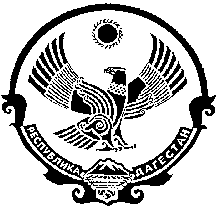 МУНИЦИПАЛЬНОГО РАЙОНА«ЛЕВАШИНСКИЙ РАЙОН» РЕСПУБЛИКИ ДАГЕСТАН368320, с. Леваши, тел. 8 (252) 21-3-75, 21-6-39, e-mail:Levraisobranie@mail.ruРЕШЕНИЕ № 18от 12 сентября 2017 годаО внесении изменений вПоложение о квалификационных требованиях для замещения должностей муниципальной службы в МР «Левашинский район»	В соответствии с Законом Республики Дагестан от 28 декабря 2016 года №82 «О внесении изменений в Закон Республики Дагестан «О государственной гражданской службе Республики Дагестан и Закон Республики Дагестан «О муниципальной службе в Республике Дагестан», руководствуясь Уставом муниципального района «Левашинский район», Собрание депутатов МР «Левашинский район»  р е ш и л о:1. В Положение о квалификационных требования для замещения должностей муниципальной службы в МР «Левашинский район», утвержденное решением Собрания депутатов МР «Левашинский район» от 18 августа 2015 года №27, внести изменения, изложив пункт 3 Положения в новой редакции согласно приложению.2.Настоящее решение опубликовать в районной газете «По новому пути и разместить на официальном сайте МР «Левашинский район».       Председатель     Собрания депутатов						      Ю.Р. АлибековУтверждены решением Собрания депутатов                                                                                          МР «Левашинский район» от  12 сентября 2017 года №18ИЗМЕНЕНИЯ В ПОЛОЖЕНИИо квалификационных требованиях для замещения должностей муниципальной службы в МР «Левашинский район»,утвержденном решением Собрания депутатов от 18.08.2015г. №27«3. К стажу муниципальной службы или стажу работы по специальности, направлению подготовки для муниципальных служащих устанавливаются дифференцированно по группам должностей муниципальной службы следующие типовые квалификационные требования:высшие должности муниципальной службы – стаж муниципальной службы не менее четырех лет или стаж работы по специальности не менее пяти лет;главные должности муниципальной службы – стаж муниципальной службы не менее двух лет или стаж работы по специальности не менее трех лет;ведущие должности муниципальной службы – стаж муниципальной службы не менее одного года или стаж работы по специальности не менее двух лет;старшие и младшие должности муниципальной службы – без предъявления требований к стажу».__________________________________________________________________